ΔΕΛΤΙΟ ΤΥΠΟΥ - ΠΡΟΣΚΛΗΣΗΣας προσκαλούμε να συμμετάσχετε στην  πανηγυρική Εναρκτήρια Εκδήλωση παρουσίασης  πέντε νέων ξενόγλωσσων Προγραμμάτων Σπουδών του Π.Θ, την Πέμπτη 23 Νοεμβρίου 2023 στις 10.00 π.μ. (καλωσόρισμα στις 9.30 π.μ.) στο Ζάππειο Μέγαρο (Λεωφόρος Βασιλίσσης Όλγας) στην Αθήνα.Στόχος μας είναι να ενισχύσουμε την εξωστρέφεια του Πανεπιστημίου Θεσσαλίας μέσω της ανάπτυξης Ξενόγλωσσων Προγραμμάτων Σπουδών έτσι ώστε να προωθήσουμε την καινοτομία και να παρέχουμε μια διεθνώς προσανατολισμένη εκπαίδευση στους φοιτητές μας. Ως συνέπεια αυτού, θα είναι η προσέλκυση ξένων φοιτητών στο Πανεπιστήμιο Θεσσαλίας.Κατά τη διάρκεια της εκδήλωσης, θα παρουσιάσουμε τα νέα μας ξενόγλωσσα προγράμματα και τα οφέλη τους στους φοιτητές, την ακαδημαϊκή κοινότητα, καθώς και τον ιδιωτικό επιχειρηματικό τομέα. Οι διευθυντές των νέων προγραμμάτων σπουδών είναι οι κάτωθι:Host-Microbe Interactions – Κώστας ΚορμάςAdvanced Experimental & Computational Biosciences, Κώστας ΜατθιόπουλοςEuropean Master in Sport & Exercise Psychology, Αθανάσιος ΠαπαϊωάννουLifestyle Medicine, Χριστίνα ΚαρατζαφέρηDairy Cattle Management, Ανδρέας ΦόσκωλοςΌσοι ενδιαφέρονται να παρακολουθήσουν την εκδήλωση, παρακαλούνται να επιβεβαιώσουν την εγγραφή τους εδώ.Σας περιμένουμε στο Ζάππειο Μέγαρο, την Πέμπτη 23 Νοεμβρίου., στις 10:00. 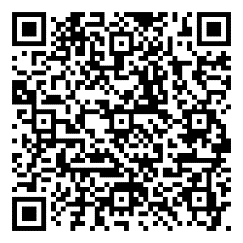 